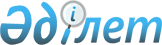 Тереңкөл ауданында мүгедектігі бар балалар қатарындағы кемтар балаларды жеке оқыту жоспары бойынша үйде оқытуға жұмсаған шығындарын өндіріп алу тәртібі мен мөлшерін айқындау туралыПавлодар облысы Тереңкөл аудандық мәслихатының 2021 жылғы 5 қарашадағы № 5/11 шешімі. Қазақстан Республикасының Әділет министрлігінде 2021 жылғы 17 қарашада № 25192 болып тіркелді.
      Ескерту. Шешімнің тақырыбы жаңа редакцияда - Павлодар облысы Тереңкөл аудандық мәслихатының 21.11.2022 № 1/31 (алғашқы ресми жарияланған күнінен кейін күнтізбелік он күн өткен соң қолданысқа енгізіледі) шешімімен.
      Қазақстан Республикасының "Кемтар балаларды әлеуметтік және медициналық-педагогикалық түзеу арқылы қолдау туралы" Заңының 16-бабы  4) тармақшасына сәйкес, Тереңкөл аудандық мәслихаты ШЕШТІ:
      1. Тереңкөл ауданында мүгедектігі бар балалар қатарындағы кемтар балаларды жеке оқыту жоспары бойынша үйде оқытуға жұмсаған шығындарын өндіріп алу тәртібі мен мөлшері осы шешімнің қосымшасына сәйкес айқындалсын.
      Ескерту. 1-тармақ жаңа редакцияда - Павлодар облысы Тереңкөл аудандық мәслихатының 21.11.2022 № 1/31 (алғашқы ресми жарияланған күнінен кейін күнтізбелік он күн өткен соң қолданысқа енгізіледі) шешімімен.


      2. Тереңкөл аудандық мәслихатының "Тереңкөл ауданында мүгедектер қатарындағы кемтар балаларды жеке оқыту жоспары бойынша үйде оқытуға жұмсаған шығындарды өндіріп алу туралы" 2019 жылғы 22 сәуірдегі № 7/43 (Нормативтік құқықтық актілерді мемлекеттік тіркеу тізілімінде № 6320 болып тіркелген) шешімінің күші жойылды деп танылсын.
      3. Осы шешім оның алғашқы ресми жарияланған күнінен кейін күнтізбелік он күн өткен соң қолданысқа енгізіледі.
      Тереңкөл ауданында мүгедектігі бар балалар қатарындағы кемтар балаларды жеке оқыту жоспары бойынша үйде оқытуға жұмсаған шығындарын өндіріп алу тәртібі мен мөлшері
      Ескерту. Қосымша жаңа редакцияда Павлодар облысы Тереңкөл аудандық мәслихатының 15.06.2023 № 2/4  (алғашқы ресми жарияланған күнінен кейін күнтізбелік он күн өткен соң қолданысқа енгізіледі) шешімімен.
      1. Осы Тереңкөл ауданында мүгедектігі бар балалар қатарындағы кемтар балаларды жеке оқыту жоспары бойынша үйде оқытуға жұмсаған шығындарын өндіріп алу тәртібі мен мөлшері Қазақстан Республикасының Еңбек және халықты әлеуметтік қорғау министрінің 2021 жылғы 25 наурыздағы № 84 "Әлеуметтік – еңбек саласында мемлекеттік қызметтерді көрсетудің кейбір мәселелері туралы" бұйрығымен бекітілген (Нормативтік құқықтық актілерді мемлекеттік тіркеу тізілімінде № 22394 болып тіркелген) "Мүгедектігі бар балалар үйде оқытуға жұмсалған шығындарды өтеу" мемлекеттік қызметін көрсету қағидаларына (бұдан әрі - шығындарды өтеу қағидалары) сәйкес әзірленді.
      2. Мүгедектігі бар балалар қатарындағы кемтар балаларды жеке оқыту жоспары бойынша үйде оқытуға жұмсаған шығындарын өндіріп алу (бұдан әрі-оқытуға жұмсаған шығындарын өндіріп алу) мүгедектігі бар баланың үйде оқу фактісін растайтын оқу орынының анықтамасы негізінде "Тереңкөл ауданының жұмыспен қамту және әлеуметтік бағдарламалар бөлімі" мемлекеттік мекемесімен жүзеге асырылады.
      3. Оқытуға жұмсаған шығындарын өндіріп алу (толық мемлекеттің қамсыздандыруындағы мүгедектігі бар балалардан және оларға қатысты ата-аналары ата-ана құқығынан айырылған мүгедектігі бар балалардан басқа) отбасының табысына қарамастан мүгедектігі бар балалардан ата-анасының біреуіне немесе өзге де заңды өкілдеріне беріледі.
      4. Оқытуға жұмсаған шығындарын өндіріп алу өтініш берілген айдан бастап мүгедектігі бар баланы үйде оқыту фактісін растайтын оқу орнынан анықтамада көрсетілген мерзім аяқталған айға дейін жүргізіледі.
      5. Оқытуға жұмсаған шығындарын өндіріп алуды тоқтатуға әкеп соққан жағдайлар бар болғанда (мүгедектігі бар баланың он сегіз жасқа толуы, мүгедектік мерзімінің аяқталуы, мүгедектігі бар баланың мемлекеттік мекемелерде оқып жатқан кезеңі, мүгедектігі бар баланың қайтыс болуы) төлемдер тиісті жағдайлар туындағаннан кейінгі айдан бастап тоқтатылады.
      6. Оқытуға жұмсалған шығындарды өндіріп алу үшін өтініш беруші "Азаматтарға арналған үкімет" мемлекеттік корпорациясы" коммерциялық емес акционерлік қоғамы немесе "электрондық үкімет" веб-порталы (бұдан әрі - портал) осы шығындарды өтеу қағидаларының 3-қосымшасына  сәйкес "Мүгедектігі бар балаларды үйде оқытуға жұмсалған шығындарды өтеу" мемлекеттік қызмет көрсетуге қойылатын негізгі талаптар тізбесінде көрсетілген құжаттарды қоса шығындарды өтеу қағидаларының 1 немесе 2-қосымшаларына  сәйкес нысан бойынша өтінішпен жүгінеді.
      Өтініш беруші оқытуға жұмсалған шығындарды өндіріп алу бойынша төлемді тағайындау үшін портал арқылы жүгінген кезде ұсынылған мәліметтерді растау және шығындарды өтеу қағидаларының 2-қосымшасына  сәйкес өтініш нысанында көзделген қажетті мәліметтерді алу үшін мемлекеттік органдардың және (немесе) ұйымдардың ақпараттық жүйелеріне сұрау салуды өтініш берушінің өзі жүзеге асырады.
      7. Оқытуға жұмсаған шығындарын өндіріп алу мөлшері әр мүгедектігі бар балаға тоқсанына сегіз айлық есептік көрсеткішке тең.
      8. Оқытуға жұмсалған шығындарын өндіріп алудан бас тарту негіздері шығындарды өтеу қағидаларының 3-қосымшасының тоғызыншы жолында көзделгеген.
					© 2012. Қазақстан Республикасы Әділет министрлігінің «Қазақстан Республикасының Заңнама және құқықтық ақпарат институты» ШЖҚ РМК
				
      Тереңкөл аудандық мәслихатының хатшысы 

С. Баяндинов
Тереңкөл аудандық
мәслихатының
2021 жылғы 5 қарашадағы
№ 5/11 шешіміне
қосымша